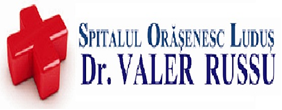 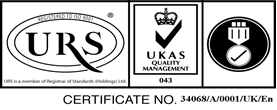 Str. B-dul 1 Decembrie 1918, nr.20, cod.545200, Ludus , Judet Mures, Tel./Fax. :0265-411889spludus@gmail.com ; www.spitaldus.ro 				     Nr.  9183   din  28.08.2019                                                                                                                   Operator de date cu caracter personal inregistrat la ANSPDCP nr.13540A N U N Ţ    La proba interviu organizată în data de 28.08.2019, în vederea ocupării unui post de asistent medical PL pe perioadă nedeterminată, la Cab. Cardiologie din cadrul Ambulatoriului integrat, au fost obţinute următoarele rezultate:                          1. Bãeţan Crina Adina                            95,25 puncte           admis                          2. Ferenczi Claudia Denisa                        nu s – a prezentatPreşedintele comisiei de concurs,		          Dr. Baghiu Anca